ВАЖНО! ПАМЯТКА РАБОТНИКУ по больничным листам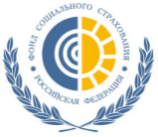 С 2022 года Фонд социального страхования Российской Федерации (ФСС) переходит на проактивную (беззаявительную) выплату пособий, в том числе по больничным листам. Основанием для назначения и выплаты пособия по временной нетрудоспособности и пособия по беременности и родам с 1 января 2022 года будет являться ТОЛЬКО электронный листок нетрудоспособности (ЭЛН).Получение согласия гражданина на оформление листка нетрудоспособности в форме электронного документа больше не требуется. При трудоустройстве или в период осуществления трудовой, служебной, иной деятельности Вы должны предоставлять работодателю актуальные сведения о себе, необходимые в дальнейшем для выплаты пособий. Например, способ получения пособий, банковские реквизиты и т.п. Эти сведения работодатель обязан передавать в территориальный орган ФСС по месту своей регистрации в срок не позднее трех рабочих дней со дня их получения. Обязательно незамедлительно сообщайте работодателю об изменении фамилии, СНИЛС, адреса, банковских реквизитов, блокировке или перевыпуске карты и иных сведений, влияющих на получение пособий.С 2022 года ФСС будет уведомлять работодателей по основному месту работы и по совместительству об открытии, продлении и закрытии ЭЛН. Работодатели не позднее трех рабочих дней со дня получения данных о закрытом листке нетрудоспособности, сформированном в форме электронного документа, передают в информационную систему ФСС сведения, необходимые для назначения и выплаты пособий по временной нетрудоспособности, по беременности и родам.Распечатку ЭЛН, талоны из медицинской организации и другие виды бумажных носителей для кадровой и бухгалтерской службы от работников получать не требуется. Работник информирует своего работодателя о временной нетрудоспособности, об открытии ЭЛН и его номере способом, принятом в данной организации: по телефону, СМС – сообщением, сообщением в социальных сетях и т.д. Работники, имеющие подтвержденную учетную запись на портале Госуслуг, получают информационные сообщения о своих ЭЛН, а также могут узнать всю необходимую информацию об ЭЛН и его оплате в Личном кабинете получателя услуг ФСС (https://lk.fss.ru/). Логин и пароль для входа – такие же, как и в Личном кабинете Единого портала государственных услуг.В электронном кабинете получателя услуг (застрахованного лица) реализованы автоматизированные функции:- отображение данных по начисленным пособиям в разрезе листков нетрудоспособности Застрахованного (включая ЭЛН), а также пособий, выплачиваемых Фондом социального страхования в рамках проекта «Прямых выплат»;-  просмотр и вывод на печать формы справки-расчета с подробной информацией о том, каким образом было рассчитано данное пособие;- также можно подать запрос на разъяснения или на справку о выплаченных пособиях.Данные журнала пособий доступны для просмотра при наличии уже выплаченного пособия. В случае отсутствия выплаты пособий поля будут «пустыми».Кроме того, для получения дополнительной информации по услугам Фонда Вы можете использовать мобильное приложение «Социальный навигатор» (устанавливается бесплатно на смартфон или планшет). Для получения информации об интересующих Вас услугах необходимо перейти на сайт sn.fss.ru. При необходимости оформления временной нетрудоспособности в декабре, рекомендуем по согласованию с работодателем оформлять ЭЛН уже сейчас!Просим Вас с пониманием отнестись к возможным сложностям переходного периода, не зависящим от ФСС.  Следите за актуальной информацией на сайте регионального отделения https://r63.fss.ru/ 